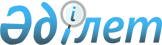 Об определении Перечня должностей специалистов социального обеспечения, образования и культуры, работающих в аульной (сельской) местности, имеющих право на повышенные не менее чем на двадцать пять процентов должностные оклады и тарифные ставки по сравнению с окладами и ставками гражданских служащих, занимающихся этими видами деятельности в городских условиях, за счет средств районного бюджета
					
			Утративший силу
			
			
		
					Постановление акимата Кызылжарского района Северо-Казахстанской области от 18 июля 2008 N 299. Зарегистрировано Управлением юстиции Кызылжарского района Северо-Казахстанской области 26 августа 2008 года N 13-8-90. Утратило силу постановлением акимата Кызылжарского района Северо-Казахстанской области от 10 апреля 2015 года N 184      Сноска. Утратило силу постановлением акимата Кызылжарского района Северо-Казахстанской области от 10.04.2015 N 184 (вводится в действие по истечении десяти календарных дней после дня его первого официального опубликования).



      В соответствии со статьей 18, пунктами 2, 3 статьи 238 Трудового кодекса Республики Казахстан от 15 мая 2007 года № 251, пункта 2 статьи 31 Закона Республики Казахстан "О местном государственном управлении в Республике Казахстан" от 23 января 2001 года № 148, постановлением акимата Северо-Казахстанской области "Об определении Перечня должностей специалистов здравоохранения, социального обеспечения, образования, культуры и спорта, работающих в аульной (сельской) местности, имеющих право на повышенные не менее чем на двадцать пять процентов должностные оклады и тарифные ставки по сравнению с окладами и ставками гражданских служащих, занимающихся этими видами деятельности в городских условиях за счет средств областного бюджета" от 14 апреля 2008 года № 104, акимат района ПОСТАНОВЛЯЕТ:



      1. Утвердить Перечень должностей специалистов социального обеспечения, образования и культуры, работающих в аульной (сельской) местности, имеющих право на повышенные, не менее чем на двадцать пять процентов, должностные оклады и тарифные ставки по сравнению с окладами и ставками гражданских служащих, занимающихся этими видами деятельности в городских условиях, за счет средств районного бюджета, согласно приложению.



      2. Контроль за исполнением настоящего постановления возложить на исполняющего обязанности заместителя акима района Рамазанова Р.Е.



      3. Настоящее постановление вводится в действие по истечении десяти дней со дня его первого официального опубликования.

 

  

Перечень должностей специалистов социального обеспечения, образования и культуры, работающих в аульной (сельской) местности, имеющих право на повышенные не менее на двадцать пять процентов должностные оклады и тарифные ставки по сравнению с окладами и ставками гражданских служащих, занимающихся этими видами деятельности в городских условиях, за счет средств районного бюджета

      1. Должности специалистов социального обеспечения:

      1) заведующий отделением социальной помощи на дому;

      2) консультант (в том числе по социальной работе);

      3) социальный работник по уходу.



      2. Должности специалистов образования:

      1) руководитель и заместитель (в том числе первый) руководителя государственного учреждения и казенного предприятия, в том числе дошкольного государственного учреждения и казенного предприятия;

      2) учитель;

      3) социальный педагог;

      4) педагог-психолог;

      5) преподаватель;

      6) воспитатель;

      7) музыкальный руководитель;

      8) инструктор по физической культуре;

      9) руководитель методического кабинета;

      10) методист;

      11) мастер;

      12) медицинская сестра;

      13) библиотекарь;

      14) вожатый, старший вожатый;

      15) заведующий библиотекой, интернатом.



      3. Должности специалистов культуры:

      1) директор, руководитель организации;

      2) руководитель подразделения;

      3) заведующий клубом, библиотекой;

      4) библиотекарь;

      5) аккомпаниатор;

      6) культорганизатор;

      7) художественный руководитель;

      8) музыкальный руководитель;

      9) хореограф;

      10) методист;

      11) библиограф, ведущий библиограф.

 
					© 2012. РГП на ПХВ «Институт законодательства и правовой информации Республики Казахстан» Министерства юстиции Республики Казахстан
				      И.о. акима

      Кызылжарского районаА. Абдуллаев

УТВЕРЖДЕНО постановлением акимата района от 18 июля 2008 года № 299 